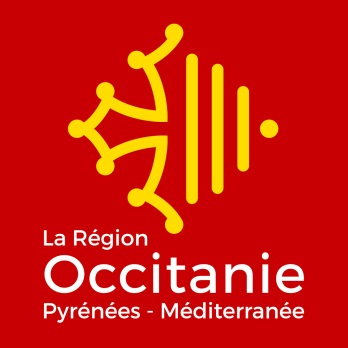 CONVENTION D’OCCUPATION PRECAIRE ENTRE LES SOUSSIGNESLA REGION OCCITANIE, dont le siège est situé 22 boulevard du Maréchal Juin 31406 Toulouse Cedex 9, représentée par Madame Carole DELGA, Présidente du Conseil Régional, dûment habilité à signer la présente convention par application des dispositions de l’article L.4231-4 du CGCT. Ci-après dénommée "La Région",d'une part ;etL’entreprise dénommée …………………………………………………………………………………immatriculée au Registre du Commerce et des Sociétés de la commune  ……………………….sous le numéro ……..……………………………………………………………………………………représentée par M/ Mme ……………………………………………………………………………….en qualité de …………………………………………………………………………………………….dont le siège social est situé …………………………………………………………………………….Ci-après dénommée "L’Occupant",d'autre part.Ensemble dénommés « les Parties »IL A ÉTÉ PRÉALABLEMENT EXPOSÉ CE QUI SUIT :Le Food Truck est un concept proposant un service de restauration mobile thématique, installé dans un lieu déterminé et proposant une cuisine contemporaine qualitative et attractive. Il est soumis aux mêmes règles sanitaires que toute autre activité de restauration.La Région Occitanie, soucieuse de répondre aux attentes des agents, des usagers, et des riverains, par des services adaptés et de qualité, souhaite mettre à disposition sur son site de Capdeville à Montpellier, une prestation de restauration qualitative et originale. Il s’agit de proposer une offre de restauration dimensionnée et proposant une cuisine originale et innovante, le midi du lundi au vendredi.Aussi la Région Occitanie a lancé un appel à projet en vue de l’attribution d’une autorisation d’occupation du domaine privé. Au terme de la procédure, la Région s’est rapproché de l’entreprise ……………………………………………………………………………………………….. qui a répondu à l’appel à projet, afin de conclure la présente convention (ci-après « la Convention »). CECI EXPOSÉ, IL EST ENSUITE CONVENU CE QUI SUIT :ARTICLE I – OBJET DE LA CONVENTIONLa Convention a pour objet de définir les conditions dans lesquelles l’Occupant est autorisé, sous le régime des occupations précaires du domaine privé, à occuper à titre précaire et révocable, les espaces définis à l’article 3 infra.Ce droit d’occupation est accordé pour l’utilisation suivante : entreposer son « Food-Truck » dans le cadre de son activité de restauration non sédentarisée, selon les conditions ci-après établies. L’Occupant s’engage à ne pas exercer dans les lieux d’autres activités que celles qu’il s’est obligé à créer ou développer. L’occupation répond au seul intérêt de l’Occupant et ne vise pas à répondre à un besoin de service de la Région, ni à une prestation de service. ARTICLE II - NATURE DE L’AUTORISATIONLa présente convention est conclue sous le régime des occupations du domaine privé à titre précaire et révocable. Elle est donc régie par les seules règles du droit administratif et, sauf dispositions expresses contraires, échappe aux autres règles en matière de location : les législations relatives aux baux ruraux, aux baux commerciaux et aux baux professionnels ou d’habitation ne leur sont pas applicables et la Convention n’accorde aucun droit à la propriété commerciale. En outre, la Convention ne confère à l’Occupant aucun droit de maintien dans les lieux après cessation ou retrait pour quelque cause que ce soit. ARTICLE II – DESIGNATION ET CONDITION D’OCCUPATIONL’Occupant est autorisé à occuper une superficie d’environ 25 m² sur le parking de l’espace Robert Capdeville, 417 rue Samuel Morse – 34 000 MONTPELLIER.L’Occupant pourra exercer son activité de restauration dans les horaires qui lui sont impartis :CADRE A REMPLIR PAR L’ADMINISTRATIONJour : …………………….………. Horaire : 12h à 14hL’Occupant devra assurer la continuité du service de restauration sur cette plage horaire.L’Occupant pourra disposer de l’emplacement deux heures avant et deux heures après les horaires fixés de présence obligatoire pour l’exploitation de son activité.Toutefois, après accord préalable et express de la Région Occitanie, l’Occupant pourra de façon exceptionnelle ne pas se présenter. Dans le cas où l’Occupant aurait un empêchement, la Région se réserve le droit d’ajuster le planning en faisant appel aux autres lauréats pour le remplacer.ARTICLE III – ENTREE EN VIGUEUR ET DUREE DE LA CONVENTIONLa présente convention est conclue pour une durée allant du 1er septembre 2023 au 31 août 2024. Elle prend effet au 1er septembre 2023 et prendra fin à l’arrivée du terme sans autre formalité. La fixation de cette durée ne fait pas obstacle à ce que la Région en prononce la résiliation à tout moment, par simple volonté du propriétaire, ou dans les conditions définies à l’article 11 infra.  ARTICLE IV – MODALITES D’EXPLOITATION L’Occupant exploite sous sa responsabilité et à ses risques et périls l’emplacement attribué par la présente convention, et fait son affaire de l’obtention et du maintien de toutes les éventuelles autorisations administratives nécessaire à cette exploitation.Tout au long de la durée de la Convention, il s’engage en outre à maintenir des espaces occupés dans un bon état de propreté. L’Occupant devra positionner son Food Truck dos au rondpoint du parking de l’espace Capdeville pour éviter que les clients ne se regroupent sur la chaussée lors de l’attente.ARTICLE V- CONNAISSANCE DES LIEUXL’Occupant est réputé avoir pris connaissance des lieux, de leurs avantages et inconvénients, pour les avoirs vus et visités.  ARTICLE VI - OBLIGATIONS DES PARTIES1° Obligations de l’OccupantL’Occupant prend les lieux dans l’état où ils se trouvent lors de l’entrée en jouissance ; il s’engage à assurer le nettoyage du site mis à sa disposition après chaque occupation quotidienne et à ne rejeter aucun déchet sur le site.L’Occupant s’engage à prendre à sa charge la remise en état, en cas de dégradation du site liée à son activité.L’Occupant fera son affaire du raccordement éventuel au réseau électrique ; il en informera au préalable la Région et, en cas de besoin, sollicitera son accord. L’Occupant doit laisser les représentants de la Région, ou toute personne mandatée par elles, intervenir, chaque fois que cela est nécessaire, pour l’entretien et la sécurité des lieux.L’Occupant doit jouir des lieux en bon père de famille et ne commettre aucun abus de jouissance susceptible de nuire à leur sécurité ou d’engager la responsabilité de la Région envers les tiers. L’Occupant déclare avoir obtenu toutes les autorisations préalables et nécessaires en matière de vente ambulante auprès des instances compétentes.L’Occupant s’engage à sa conformer à la législation en vigueur en vue du maintien de l’ordre, de l’hygiène publique et de la salubrité des denrées alimentaires. En cas de crise sanitaire, il s’engage à faire respecter aux clients les règles de distanciation sociale et les gestes barrières.L’Occupant s’acquittera du montant de la redevance d’occupation selon les conditions définies à la présente convention. L’Occupant s’engage à assister à un bilan individuel à cinq (5) mois avec la Direction relations Usagers, du Protocole et des ressources Logistiques.2° Obligations de la RégionLa Région met à disposition l’emplacement défini à l’article 2 sans qu’il ne soit accordé d’exclusivité au bénéfice de l’Occupant. ARTICLE VII – MODALITES FINANCIERES1° RedevanceL’occupation temporaire est consentie moyennant le paiement d’une redevance forfaitaire calculée comme suit : Cette redevance sera payée trimestriellement à terme échu. 2° Dépenses de fonctionnement et d’investissementsLes dépenses de fonctionnement et d’investissement liées à l’exploitation sont prises en charge par l’Occupant directement et hors redevance. 3° Impôts, taxes et contributionsL’Occupant supportera seul toutes les contributions, taxes et impôts de toute nature afférents à l’organisation et à la gestion de son activité. ARTICLE  VIII – CARACTERE DE L’OBLIGATIONLes conditions de la Convention ayant été fixées en considération de la personne de l’Occupant au jour de la signature, ainsi que prévu par l’article 6 supra, ce dernier s’engage expressément à assurer personnellement les obligations qui en découlent ; en outre, tout changement susceptible de rompre ce caractère « intuitu personae » devra être notifié préalablement à la Région par lettre recommandée avec accusé réception. ARTICLE IX – RESPONSABILITE L’Occupant supporte seul les conséquences pécuniaires des dommages de toute nature causés soit par lui-même, soit par ses préposés ou par toute personne dont il est civilement responsable, soit par ses biens, et subis par les tiers, lui-même, ses propres biens et ses préposés ou toute personne dont il est civilement responsable, ceci quelles qu’en soient les victimes et alors que lesdits dommages sont causés :du fait ou à l’occasion de l’usage du domaine de la Région, ou des activités réalisés par l’Occupant dans le cadre des autorisations délivrés,du fait de l’occupation des lieux objets de la présente conventionL’Occupant aura l’entière responsabilité des dommages et nuisances éventuelles pouvant survenir, de son fait ou des personnes agissant pour son compte, sur son personnel, ses fournisseurs, ses prestations et à tous tiers pouvant se trouver dans les lieux, objet des présentes, ainsi qu’à leurs biens. ARTICLE  X – ASSURANCESL’Occupant est tenu de contracter toutes assurances nécessaires à la couverture des risques liés à la pratique des activités prévues par la présente, auprès d’organismes d’assurance notoirement solvables et ce, pendant toute la durée de la Convention. Aussi, l’Occupant renonce à tout recours contre la Région, celle-ci déclinant toute responsabilité en cas de survenance d’un dommage aux personnes ou aux biens. ARTICLE XI – RESILIATION DU CONTRATLes Parties reconnaissent expressément la nature précaire, temporaire et révocable de la présente convention.1° Retrait à l’initiative de la Région La Région se réserve le droit de retirer l’autorisation d’occupation par anticipation, notamment en cas de manquement, par l’Occupant, à l’une ou l’autre de ses obligations, sans que celui-ci ne puisse prétendre à indemnisation. La résiliation interviendra par simple lettre recommandée avec accusé réception à l’Occupant. 2° Renonciation à l’initiative de l’Occupant L’Occupant peut renoncer au bénéfice de l’autorisation par lettre recommandée avec accusé de réception en respectant un préavis de quinze (15) jours.Suite à une renonciation de sa part, l’Occupant ne pourra prétendre à aucune indemnité. ARTICLE XII –ÉLECTION DE DOMICILE ET TRIBUNAL COMPETENTPour l'exécution des présentes et de leurs suites, les parties élisent domicile :- pour la Région : en son siège social- pour l’Occupant : en son siège socialL’Occupant déclare accepter le caractère administratif du présent contrat, tel qu’il découle de l’exposé des motifs. Le Tribunal Administratif de Toulouse aura donc compétence pour connaître tout litige portant sur la présente convention à défaut d’accord amiable entre les Parties. Fait à Montpellier,Le ……../……./………..	Par jourTarif 1 : emplacement sans équipement8 € TTCTarif 2 : emplacement avec branchement électrique (monophasé) – 16 ampères10 € TTCPour L'Occupant (Qualité du dirigeant)(Nom, Prénom)Pour la Région,Pour la Présidente,